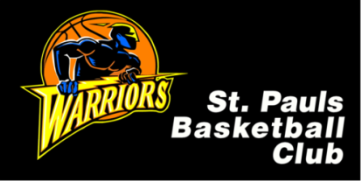 SCORING ROSTER – WINTER 2022TEAM: 
COACH: 
TEAM MANAGER: Grading Game 130th AprilGrading Game 27th MayGrading Game 314th May Round 121st May Round 228th May Round 3 4th JunePublic Holiday 11th June Round 418th June Round 525th June School Holidays2nd July Round 69th July Round 716th JulyRound 8 23rd July Round 930th JulyRound 10 6th AugustRound 1113th August Round 1220th AugustRound 1327th AugustSemi Final 3rd SeptemberPreliminary Final 10th SeptemberGrand Final17th September 